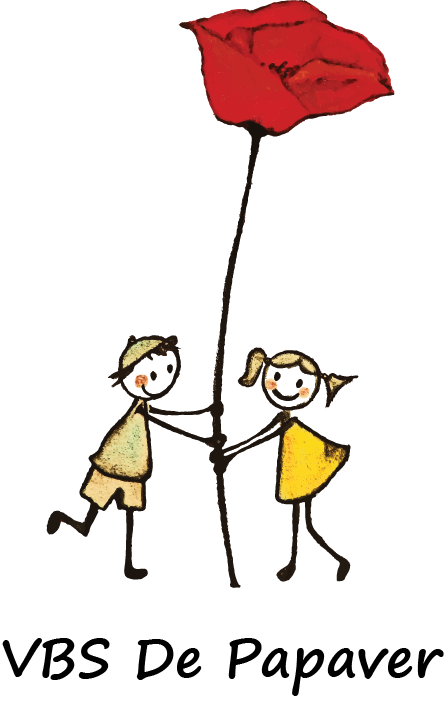 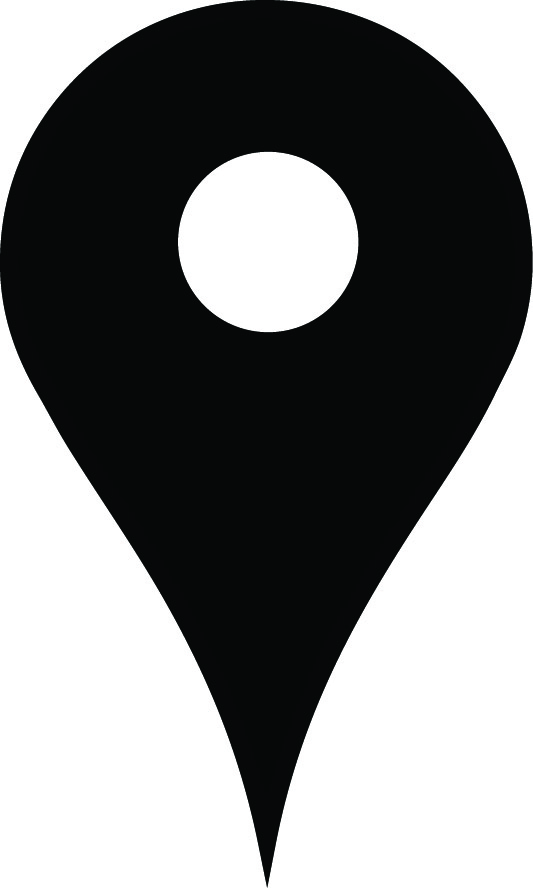 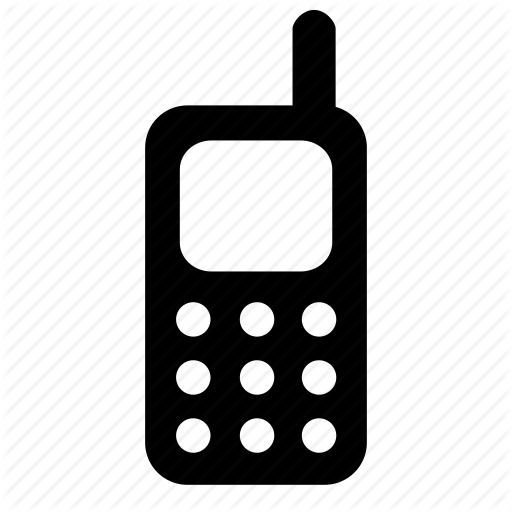 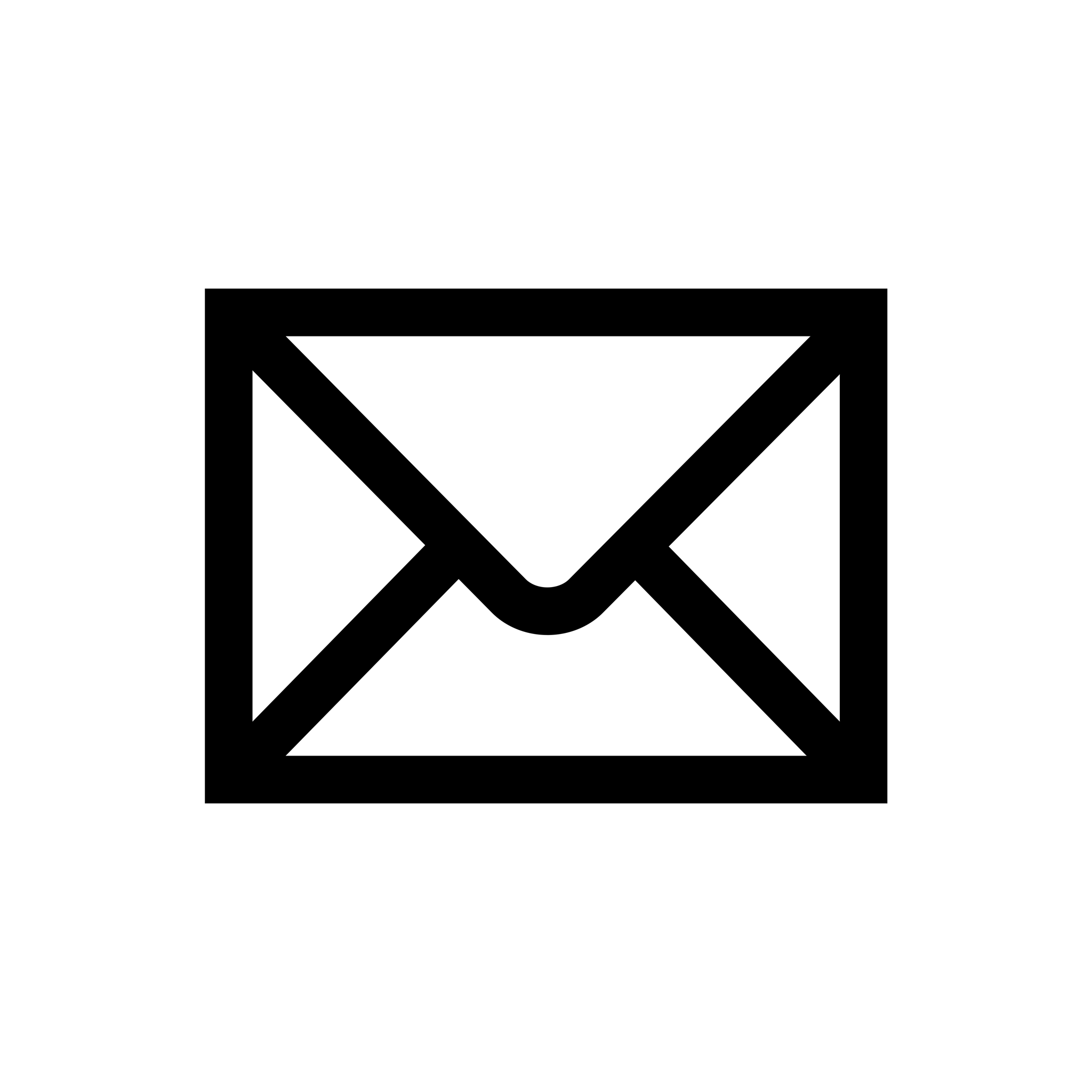 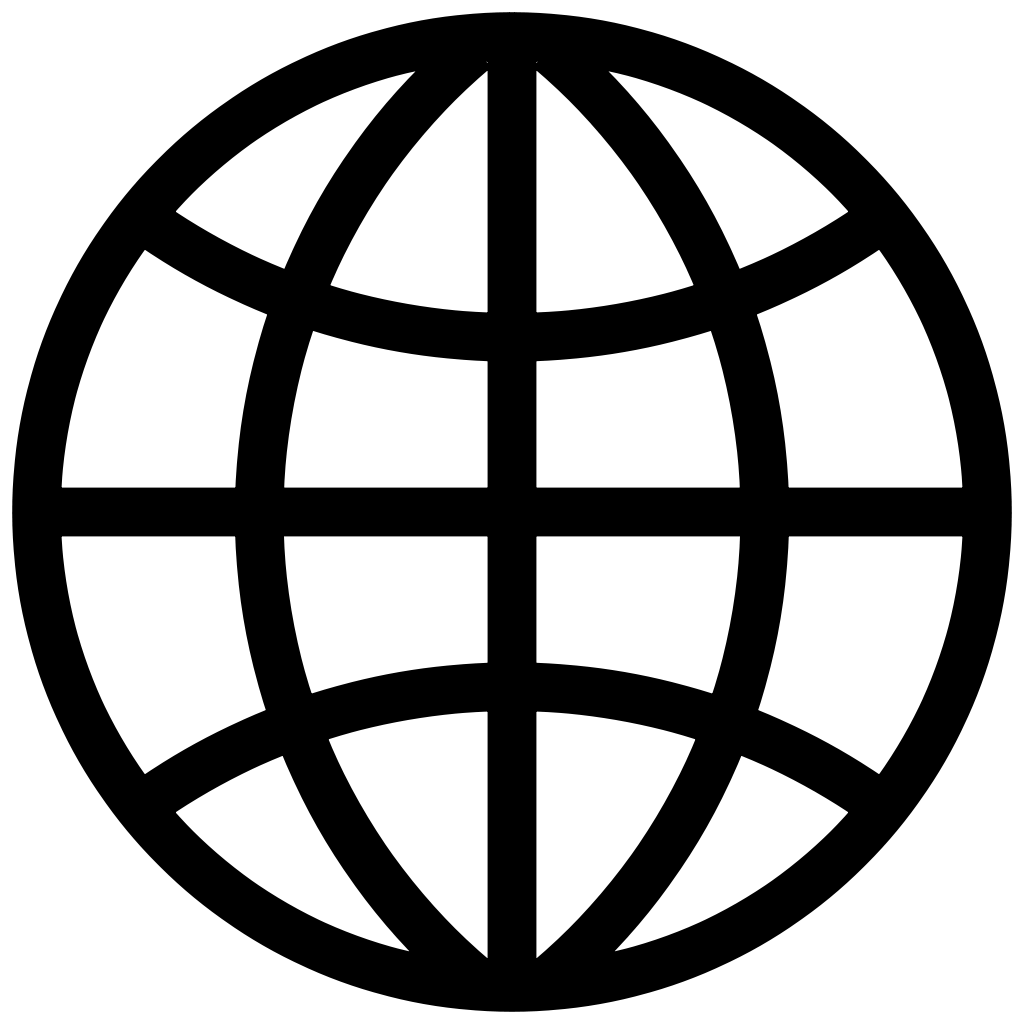 Van maandag 10 tot en met woensdag 12 mei  trekken we met de derdeklassers op zeeklas naar St. Idesbald. Voor de betaling voorzien we gedurende 8 maanden lang een betalingsplan via de schoolrekening. (van september 2020  tot en met april 2021)De totale kostprijs bedraagt ongeveer 120 euro : over 8 maanden gespreid dus een maandelijkse bijdrage van 15 euro via de schoolrekening. (als er een restbedrag is, dan trekken we dit af van de factuur van de schoolreis in juni, is er nog een tekort, dan betalen we in mei het restbedrag)Wilt u daartoe onderstaande strook invullen en terug meegeven met uw zoon/dochter naar de klas, uiterlijk tegen woensdag 30 september?In de maand april  is er een infoavond voorzien waarvoor u later een uitnodiging ontvangt.Als de betaling niet haalbaar is, neem dan gerust contact op met de directie. Zij behandelt dit vertrouwelijk en probeert dan de nodige steun hiervoor aan te vragen.Alvast bedankt,Juffen Conny en Kim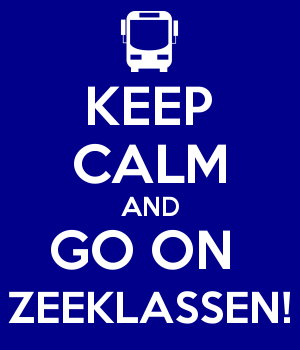 De ouders van ……………………………………………………… ( naam kind ) zijn bereid via een maandelijkse bijdrage op de schoolrekening de zeeklas te betalen.Handtekening ouder( s ) : ……………………………………………………………Beste ouders,